                                                                                                                                       УТВЕРЖДАЮПлан проведения «Единого дня профилактики правонарушений»на территории муниципального образования «Алгашинское сельское поселение» 20.06.2014 годаЗаместитель Главы администрацииМО «Цильнинский район»,начальник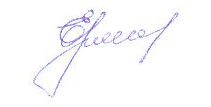 управления правового обеспечения                                                                    Т.И.ЕрмолаеваГлава МО «Цильнинский район»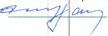 Х.В.Рамазанов13 июня 2014 года№ п/пНаименование мероприятияи место проведенияСрок исполненияИсполнителиИнформирование населения в средствах массовой информации, в информационно-телекоммуникационной сети Интернет о проведении «Единого дня профилактики правонарушений» на территории МО «Алгашинское сельское поселение», местах и времени проведения профилактических мероприятий (сходов граждан, приёме граждан, тематических лекций и т.д.). За неделюдо проведенияАдминистрация  МО «Алгашинское сельское поселение»*.Инструктаж участников «Единого дня профилактики правонарушений» на территории МО «Алгашинское сельское поселение» : - обсуждение предстоящих мероприятий;- создание рабочих групп;- расстановка сил и средств (здание администрации)- инструктаж о мерах личной безопасности.(Цильнинский район с. Большое Нагаткино, ул .Садовая, д.4)8.00-9.00Администрация МО «Цильнинский район», инспекция УФСИН России по Цильнинскому району*   , ОМВД России по Цильнинскому району*, КПДН и ЗП  администрации МО «Цильнинский район»  , Управление Министерства здравоохранения и социального развития Ульяновской области в Цильнинском районе,  Отдел образования  администрации МО «Цильнинский район», Отдел культуры  и организации досуга населения администрации МО «Цильнинский район», ОГИБДД ОМВД России по Цильнинскому району*,   штаб добровольных дружин МО «Цильнинский район»,ПЧ-49*Круглый стол на тему «Межведомственное взаимодействие органов системы профилактики безнадзорности и правонарушений среди несовершеннолетних10.00-11.30КПДН и ЗП  администрации МО «Цильнинский район»,, ОМВД России по Цильнинскому району*, Отдел образования  администрации МО «Цильнинский район», отдел опеки и попечительства МУ КЦСОНВыставка книг «Горькие плоды сладкой жизни»(с.Старые Алгаши-СДК)Выставка книг «Умей сказать нет»  (с.Новые Алгаши-библиотека)Устный  журнал «Береги здоровье смолоду» (с.Богдашкино-площадка перед школой)10.00-13.00 МУК «Цильнинская библиотечная система»Прием граждан по личным вопросам ,оказание бесплатной юридической помощи( Администрация  МО «Алгашинское сельское поселение»,с.Старые Алгаши)10.00-12.00 ТП  УФМС России по Цильнинскому району,* администрация МО «Цильнинский район», ОМВД России по Цильнинскому району*, Управление  Министерства здравоохранения и социального развития Ульяновской области по Цильнинскому району,* отдел образования администрации МО «Цильнинский район», КПДН и ЗП администрации МО «Цильнинский район».Выявление правонарушений на потребительском рынке, в сфере оборота алкогольной и спиртосодержащей продукции, по выявлению мест реализации табачной продукции несовершеннолетним.(с. Старые Алгаши , с. Новые Алгаши, с. Средние Алгаши ,с. Богдашкино)9.00-18.00ОМВД России по Цильнинскому району*,администрация МО «Цильнинский район»,     добровольная дружина МО « Алгашинское сельское  поселение»*.Проведение профилактических мероприятий по недопущению нарушений правил дорожного движения водителями и пешеходами.(с. . Старые Алгаши , с. Новые Алгаши, с. Средние Алгаши ,с. Богдашкино) 09.00-17.00ОГИБДД ОМВД России по Цильнинскому району* добровольная  дружина МО «Алгашинское сельское  поселение»*. Конкурс рисунков на асфальте «Мир без наркотиков» 10.00-11.00Староалгашинский  СДК  Спортивные соревнования среди учащихся11.30-13.00отдел образования администрации МО «Цильнинский район» Обследование площадей торговых точек в целях правильности оплаты ЕНВД11.30-14.00служба налоговой помощи администрации МО «Цильнинский район»Посещение и инструктаж по мерам пожарной безопасности  граждан и семей, находящихся в социально опасном положении, неблагополучных и проблемных семей, лиц состоящих на профилактических учетах в органах внутренних дел.( с. Старые Алгаши , с. Новые Алгаши, с. Средние Алгаши ,с. Богдашкино)  09.00-17.00КПДН и ЗП администрации МО «Цильнинский район», Управление министерства здравоохранения и социального развития Ульяновской области в Цильнинском районе*, ПЧ-49* Ульяновской области, ОМВД России по Цильнинскому району*, добровольные пожарные дружины МО «Алгашинское сельское  поселение»*.   Проведение профилактического обхода участковыми уполномоченными полиции административных участков, выявление мест концентрации антиобщественных элементов, притонов для употребления наркотических средств (с. Старые Алгаши , с. Новые Алгаши, с. Средние Алгаши ,с. Богдашкино)  10.00-18.00ОМВД России по Цильнинскому району*, администрация МО Алгашинское сельское  поселение »*, добровольная дружина МО «Алгашинское сельское  поселение»*.    Профилактические беседы в летних лагерях при образовательных организациях: « Наркотики ,вино, табак-зачем это тебе?»« Сто советов на здоровье», « Наркотикам-бой!» ».  Акции« Скажи жизни – Да!», « Дорогу детям!»  (Староалгашинская СОШ, Новоалгашинская СОШ, Богдашкинская  СОШ )10.00-13.00  Управление Министерства здравоохранения и социального развития Ульяновской области в Цильнинском районе*, ОМВД России по Цильнинскому району*, добровольная дружина МО «Алгашинское сельское  поселение»*,ГУЗ Большенагаткинская ЦРБ*      Проведение индивидуальных профилактических бесед с подростками, состоящими на учёте   (с.Старые Алгаши , с. Новые Алгаши, с. Средние Алгаши ,с. Богдашкино) . 14.00-20.00 КПДН и ЗП администрации МО «Цильнинский район»,   ОМВД России  по Цильнинскому району*Выездное заседание межведомственного Совета по профилактике преступности (администрация поселения,с.Старые Алгаши)14.00-16.00отдел образования администрации МО «Цильнинский район», КПДН и ЗП администрации МО «Цильнинский район»,  ОМВД России по Цильнинскому району*Проведение сходов граждан с участием сотрудников правоохранительных органов(с. .Старые Алгаши , с. Новые Алгаши, с. Средние Алгаши ,с. Богдашкино) 14.00-16.00Администрация МО «Цильнинский район         Подведение итогов первого и второго этапа «Единого дня профилактики правонарушений» в МО «Цильнинский район».16.00-17.00Администрация МО «Цильнинский район», администрация МО « Алгашинское сельское  поселение »*     18 Проведение рейдов по уничтожению очагов  произрастания наркосодержащих растений14.00-17.00ОМВД России по Цильнинскому району,. администрация МО « Алгашинское сельское  поселение »*     19 Проверка мест компактного пребывания и компактного проживания иностранных граждан и лиц без гражданства, адресов массовой регистрации иностранных граждан и граждан Российской Федерации в жилых помещениях («резиновые дома (квартиры) с целью пресечения фактов нелегальной миграции и соблюдения санитарных норм проживания. ( с. Старые Алгаши , с. Новые Алгаши, с. Средние Алгаши ,с. Богдашкино)    17.00-22.00 ТП УФМС России по Цильнинскому району*,   ОМВД России по Цильнинскому району*,администрация МО « Алгашинское сельское  поселение »*   ,    добровольная дружина  МО  «Алгашинское  сельское  поселение »*     20Проведение рейдовых мероприятий в целях пресечения правонарушений, распития спиртных напитков, соблюдения требований законодательства о курении.(с. . Старые Алгаши , с. Новые Алгаши, с. Средние Алгаши ,с. Богдашкино)     .  -сельские клубы)18.00-21.00ОМВД России по Цильнинскому району*,       добровольная дружина МО «Алгашинское  сельское  поселение »* 21Осуществление контроля за исполнением обязанностей, запретов и ограничений лицами, которым судом установлен административный надзор, а также лицами, осужденными к мерам наказания без изоляции от общества, имеющими ограничения, запреты и обязанности  ( с. Старые Алгаши , с. Новые Алгаши, с. Средние Алгаши ,с. Богдашкино) .      21.00-23.00 инспекция УФСИН России по Цильнинскому району * , ОМВД России по Цильнинскому району* добровольная дружина МО   «Алгашинское  сельское  поселение »* 22Патрулирование улиц и посещение общественных мест с целью пресечения правонарушений, связанных с проведением выпускных балов.19.00-24.00ОМВД России по Цильнинскому району*, КПДН и ЗП администрации МО «Цильнинский район»,  добровольные  дружины поселений*  23Информирование населения о результатах проведения «Единого дня профилактики правонарушений» через средства массовой информации.В течение недели после проведенияАдминистрация МО «Цильнинский район»,  24Обобщение и представление информации о результатах проведения «Единого дня профилактики  правонарушений» на территории муниципального образования «Цильнинский района»25.06.2014Администрация МО «Цильнинский район»